VILL DU VARA MED OCH SÄLJA PÅ LOPPIS?Rensa förrådet, garaget eller vinden och var med på Rindödagens loppis. Du tar med bord, stol och det du vill sälja ner till regementsområdet så får du en plats att stå på och sälja dina saker. Platsen kostar ingenting men du måste vara på plats senast 11.00 till 15.00.Loppisen kommer vara utanför Vasallens kontor vid Grenadjärsbryggan.Anmäl din plats till Åsa Hjalmarsson på asa@crameus.se eller 070-424 52 47
Rindödagen är den 6 Juni Kl. 11.00 – 15.00 
Rindö Hamn, Oskar-FredriksborgAnnat som händer den dagen:Ninja Warroirs bana, ponnyridning, ansiktsmålning, seglartävling, fikaservering åk 4 Rindö skola, Fysio+ och Vasallen har öppet hus, Batteriet och Ostmakeriet har öppet, försäljning av hantverk, fotoutställning.Lyckliga hundar har prova på hörna.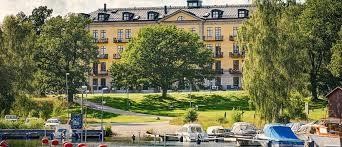 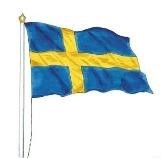 